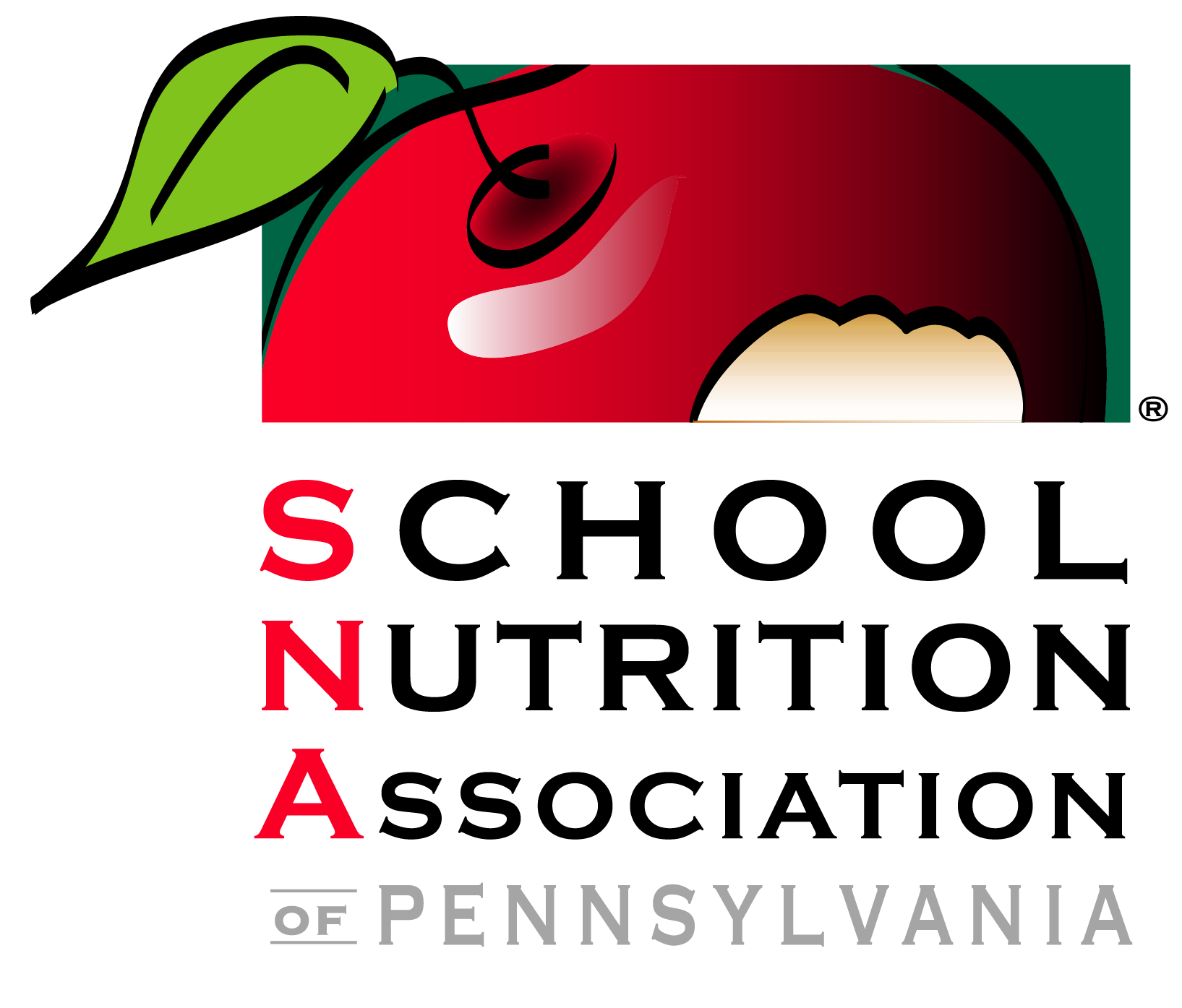 School Nutrition AssociationOf Pennsylvania2018-2019   Board of Directors ReportSubmitted by:  Kelsey Gartner	Board Position: Region 4 RepBoard Meeting Date:  2/7/19News to Share Since Our Last Board Meeting: Attended SNIC in January. Focused on hard and soft trends as well as insight into changing demand from students. Protein demand for breakfast increasing. Sat in on an industry session- panel of directors from across country reported decrease in recruiting employees. Ideas to increase recruitment included attending job fairs for students in high school culinary classes, putting signs on body of district buses “We Need Help Serving Smiles”, handing out business cards to workers in “quick shops”. Lifetime Fitness giving out grants for working towards clean nutrition labeling in schools (district must be no more than 20 miles away from a Lifetime Fitness (King of Prussia, Ardmore, Fort Washington)) New or Big Ideas: (Brief description of exciting new ideas you are hearing about from state leaders, SNA members, allied organizations, industry partners, etc.)Chapter Meetings: 11/1/18—Chapter 9 at Great Valley Middle School (presentation from Carol Gilbert)12/6/18—Chapter 19 at Providence Elementary (presentation on Produce University) 1/7/19--Chapter 12 at Bethany Children’s Home (presentation on benefits of SNAPa membership)Other Meetings Attended: (Brief description of meetings with other organizations, committee meetings, national or regional meetings, etc.)